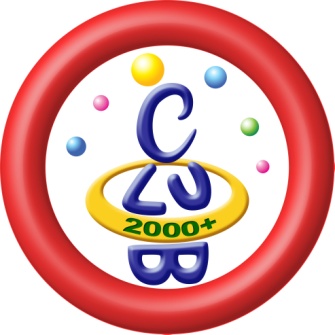 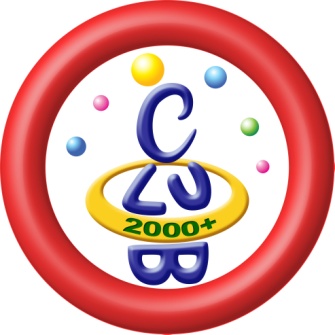 Safeguarding Children PolicyClub 2000 Nursery will work with children, parents, external agencies and the community to ensure the welfare and safety of children and to give them the very best start in life. Children have the right to be treated with respect and to be safe in their environment and from any form of abuse. We support the children within our care, protect them from maltreatment and have robust procedures in place to prevent the impairment of children’s health and development. In our setting we strive to protect children from the risk of radicalisation and we promote acceptance and tolerance of other beliefs and cultures (please refer to our inclusion and equality policy for further information). Safeguarding is a much wider subject than the elements covered within this single policy, therefore this document is used in conjunction with the nursery’s other policies and procedures. Safeguarding children is everybody’s responsibility. At Club 2000 Nursery all staff, students and visitors are made aware of and adhere to, the policy.To this end we will: create an environment to encourage children to develop a positive self-image encourage children to develop a sense of independence and autonomy in a way that is appropriate to their age and stage of development provide a safe and secure environment for all children maintain staff training at all times on Safeguarding issues always listen to children. All staff within our setting hold a relevant Safeguarding Children Certificate and new starters will complete this within the first 6 months of their employment. All staff and volunteers/students are DBS cleared before they can have unsupervised contact with children (Note: Volunteers, students and visitors will never be left alone with children). Vetting procedures and monitoring in place as to suitability of staff.The nursery aims to:  ensure that children are never placed at risk while in the charge of nursery staff  ensure that confidentiality is maintained at all times  ensure that all staff are alert to the signs of abuse, understand what is meant by safeguarding and are aware of the different ways in which children can be harmed including by other children i.e. bullying, discriminatory behaviour  ensure that all staff are familiar and updated regularly with safeguarding issues and procedures  ensure parents are fully aware of safeguarding policies and procedures when they register with the nursery and kept informed of all updates when they occur.  regularly review and update this policy with staff and parents where appropriate. Informing parentsWe have two Designated Safeguarding Officers in Nursery -Senior Management.Parents are normally the first point of contact. If a suspicion of abuse is recorded, parents are informed at the same time as the report is made, except where the guidance of the LSCB does not allow this. This will usually be the case where the parent or family member is the likely abuser, or where a child may be endangered by this disclosure. In these cases the investigating officers will inform parents. Employees of the nursery If an allegation is made against a member of staff the Local Authority Designated Officer (LADO), Ofsted and the Lancashire Safeguarding Children’s Board (LSCB) will be informed as soon as practicably possible at the latest 14 days after the incident and this will be investigated. This may result in the nursery disciplinary procedure being followed. Under no circumstances are mobile phones or cameras permitted within the nursery by staff, parents, visitors. Mobile phones and cameras should be left in the office if they are brought onto the premises, remaining switched off in nursery for the duration of the day.  Mobile phones policy and Employee handbook. A full version of this policy for parents can be found on our Tapestry Online Learning Journal.